CRM – Common errors and best practicesSolution problemssolutions can cause problems, some common problems areCRM 2011 – Solution not importing – Timeout errorsIncrease the OLEDBTimeout and the ExtendedTimeout CRM 2011 – SQL error while importing solution in crm 2011Error can be because of mismatch in data type of the field.To resolve the error you have to delete the variable in the CRM organisation you are trying to import the solution to.  Then you will be able to import the solution.The best way to find the variable is to use WinMerge and compare the customization.xml files in the previous solution file and the new solution customization.xml.  You can get the solution file by exporting it if you don’t have one to hand.CRM2011 OptionSetId Cannot be Changed when Importing Unmanaged SolutionWhen working with unmanaged solution  at some point I decided some of the Option Sets should change from entity level to global option sets.It failed, it gave the error – ‘OptionSetId’ cannot be changed’ when importing. It took me a while to work out which option set was causing me problems but in the end I removed and deleted most of them until I got the right one.CRM 2011 – error when importing solutionError: The solution file is invalid.The compressed file must contain the following files at its root: solution.xml, customizations.xml, and [Content_Types].xmlThe problem was I was zipping up the solution folder; this then creates a zip file with a folder at the root and then the three solution files.Solution: What you have to do is select the three xml files and then zip them up.  This then it doesn’t create the root folder.Reason for error during import can be related to permissions.Solution:“Import Customizations” permission. “Import Customizations” and “Import Job” permissions are required to import and install solutions in CRM. Make sure it is set to Organization.How to delete components from managed solution in Dynamics CRM?There can be requirements to delete the components from the managed solution. Neither directly deleting the components from managed solution works nor deleting the field from unmanaged solution and migrating as managed solution to target environment works.We can make use of OOB feature of solution management.OOB feature used is Clone the solution. The version of the solution will be upgraded when we clone the solution.Steps:Steps to be followed are given below:Delete the components from your unmanaged solution that are not required or replaced.Make note of Version Number and click on Clone Solution.You can check the Version Number. It is increased by 1 count (It was 1.0.0.0, now it’s 1.1.0.0). Click on Save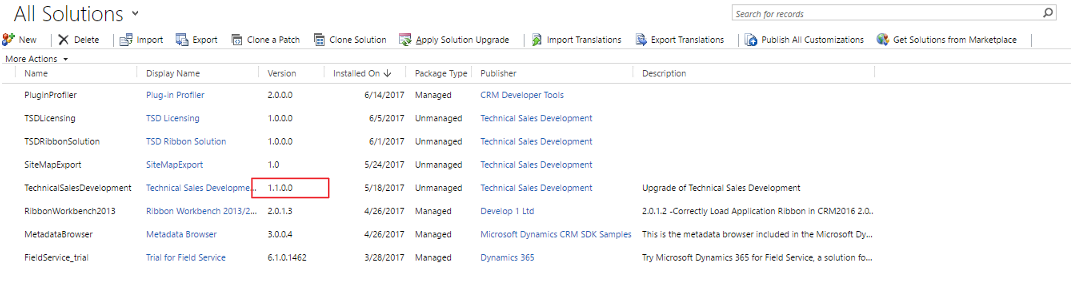 Export the solution as managed and import on the target environmentWhile importing this solution, make sure that you checked “Stage for Upgrade”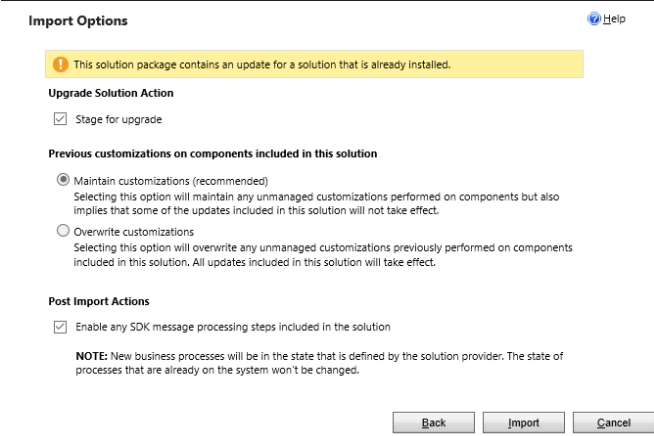 Error while adding Report file (RDL) to Sales- ReportsDependency calculation error – Just retry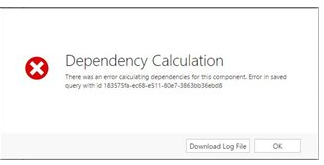 Online Report Upload Issue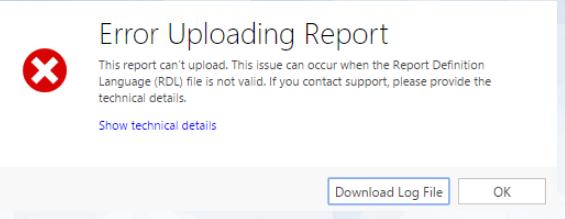 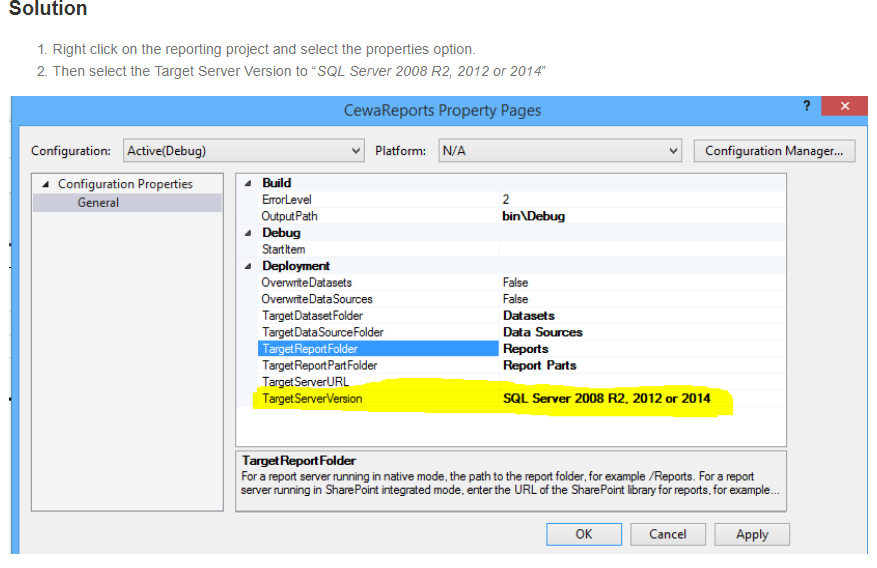 SSRS REPORTS IN CRMhttps://www.youtube.com/watch?v=pRLSDvlHezkAll about CRMhttps://www.youtube.com/watch?v=b819UmiKDUACRM Ribbon customizationhttps://www.powerobjects.com/2012/07/09/guide-for-crm-2011-ribbon-customization/https://www.youtube.com/watch?v=BAalZIDp3cgPlugIn basics, development , deploymenthttps://community.dynamics.com/365/b/softchiefmicrosoftdynamics365/archive/2016/11/12/dynamics-365-crm-plug-insPlugIn context- https://msdn.microsoft.com/en-us/library/gg309673.aspx#bkmk_inputandoutputhttps://www.youtube.com/watch?v=gxFtZd1BPKwhttps://www.youtube.com/watch?v=G_WPaHZZk7kChk with karthik….Where to look for PI request or response? - DeleteRequestfor deployment using solutionhttps://crmbook.powerobjects.com/extending-crm/plug-in-development-and-workflow-extensions/plug-ins/registering-and-deploying-plug-ins/Debug PI - https://www.youtube.com/watch?v=zTM2l-J6opk- https://dynamics365blocks.wordpress.com/2016/12/06/how-to-debug-a-plugin-in-dynamics-365-online-using-plugin-profiler/Deploying Plugins with the Microsoft Dynamics CRM 2011 Developer Toolkit (alternate for PI Reg tool)http://eimagine.com/how-to-deploying-plugins-with-the-microsoft-dynamics-crm-2011-developer-toolkit-tutorial/Plugins Secure and UnSecure Configurationshttps://www.youtube.com/watch?v=ZVzwHG_VA6khttps://www.youtube.com/watch?v=edOwzUJ30kkAction in Dynamics CRMhttps://www.youtube.com/watch?v=ON3k5cy23FcCRM - Custom Actionshttps://www.youtube.com/watch?v=-V9nAF2cjJAWeb Resourceshttps://www.youtube.com/watch?v=R76ZVZ9L8NsBusiness Ruleshttps://www.youtube.com/watch?v=U59pJZ2rm-gBecoming a D365 developerhttps://www.youtube.com/watch?v=FnWugHDVPi4How to Consume the External Web API or Webservices from Dynamics 365(CRM)Pluginhttps://www.youtube.com/watch?v=jDuR8YbSkGoHow to Update a Record with Xrm.WebApi In Dynamics 365 v9.xhttps://www.youtube.com/watch?v=dJ-m0MIvdmYXRM Tool box usagehttps://www.youtube.com/watch?v=TSN2oVKnjM0JavaScript Developmenthttps://www.youtube.com/watch?v=wxMB-cIQPUwhttps://www.youtube.com/watch?v=nDRJk_33sa8https://www.youtube.com/watch?v=Ztha5urjKQgDebug JS- https://www.youtube.com/watch?v=CL2hvOMvg9cBusiness Rules in Dynamics CRM 2016https://www.youtube.com/watch?v=Q7CrKDztt5IMS CRM 2015 Integration with Web Application(ASP.Net) and Retrieving Data and showing in Gridhttps://www.youtube.com/watch?v=0SgQ7Z1MANU&t=10s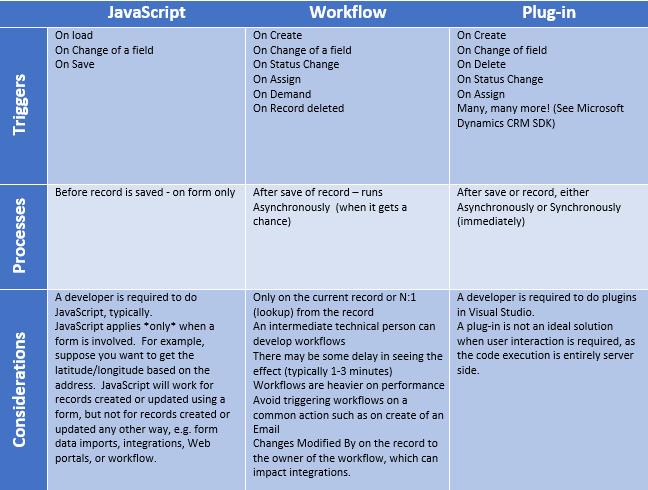 Setup CRM Dynamics account (trial version)https://www.youtube.com/watch?v=F7cZXe7MJjESign-in pagehttps://portal.office.com/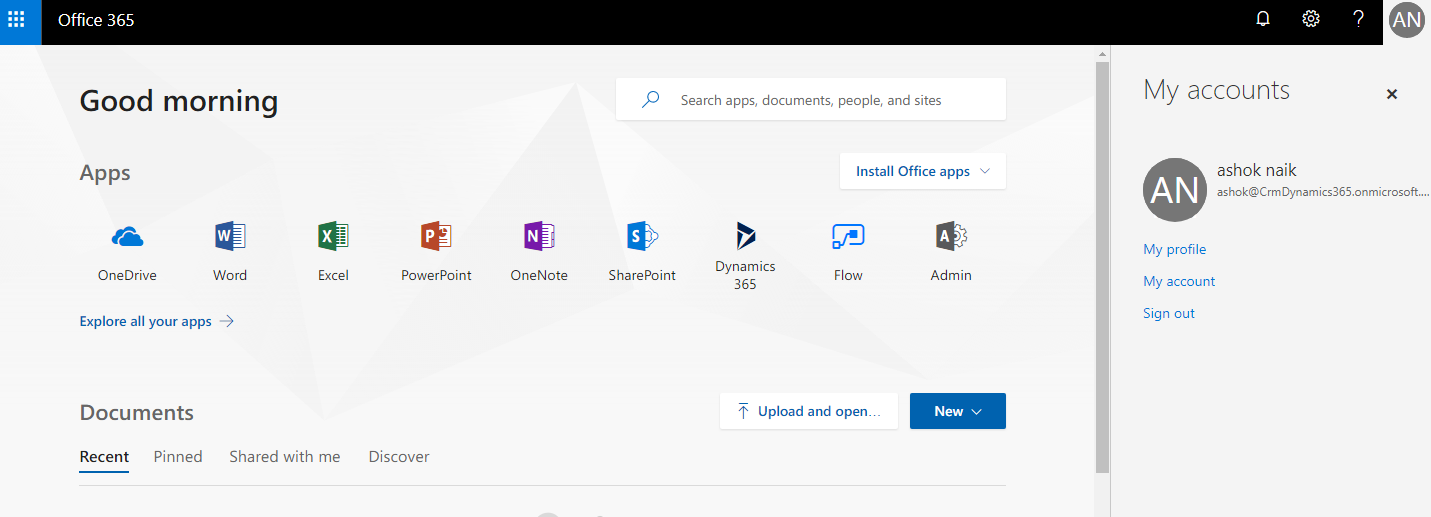 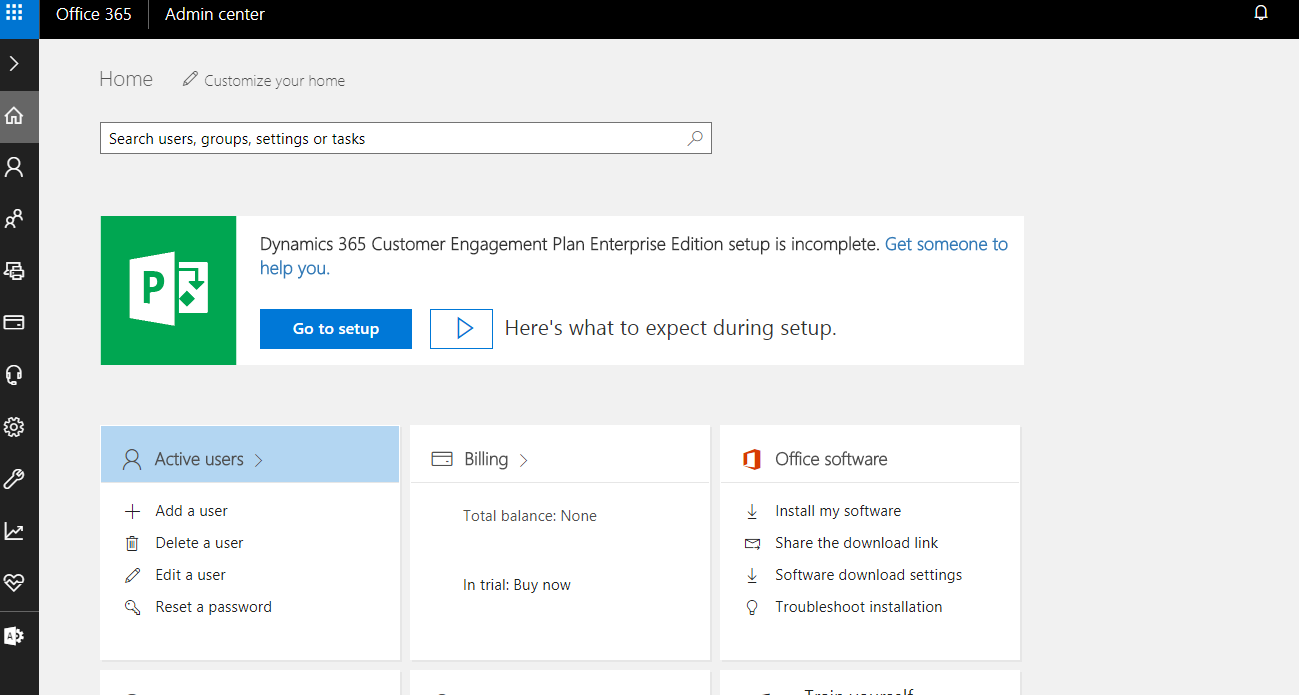 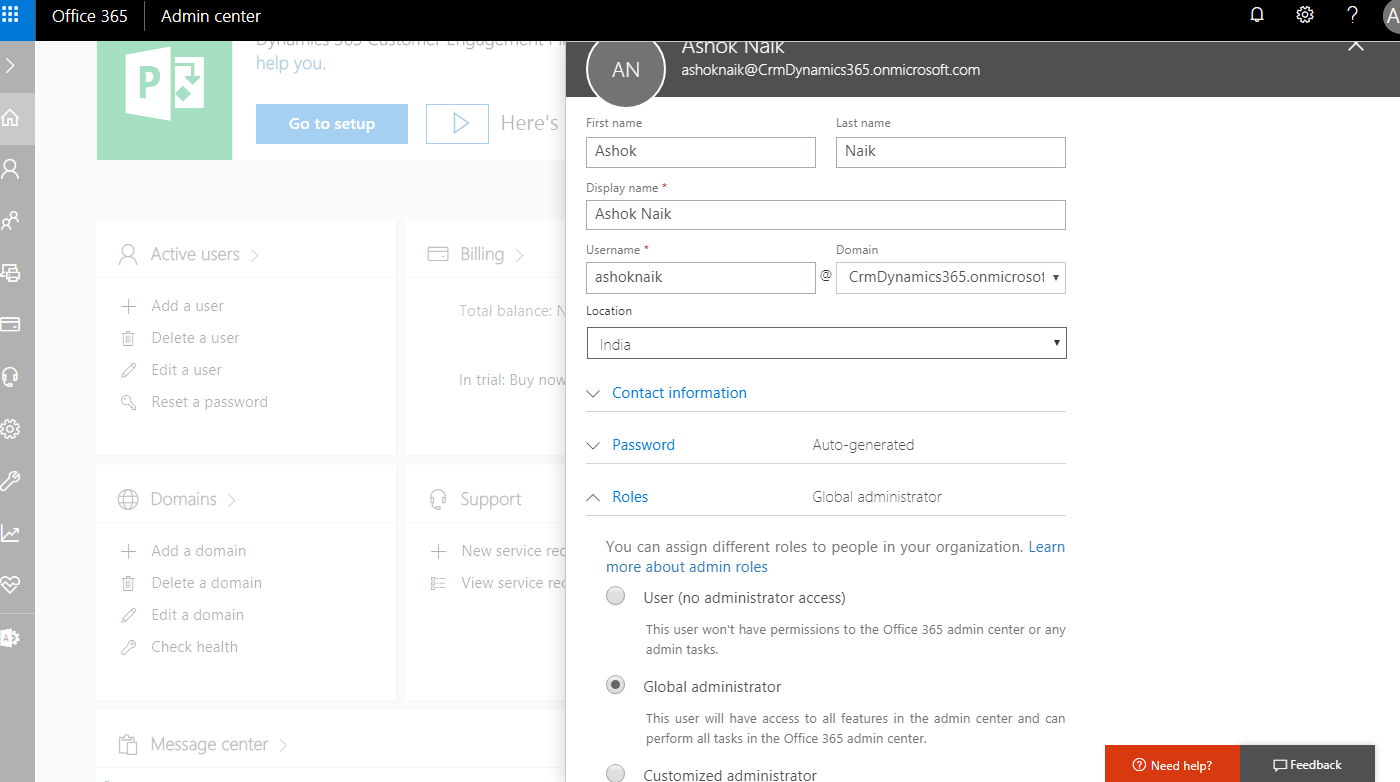 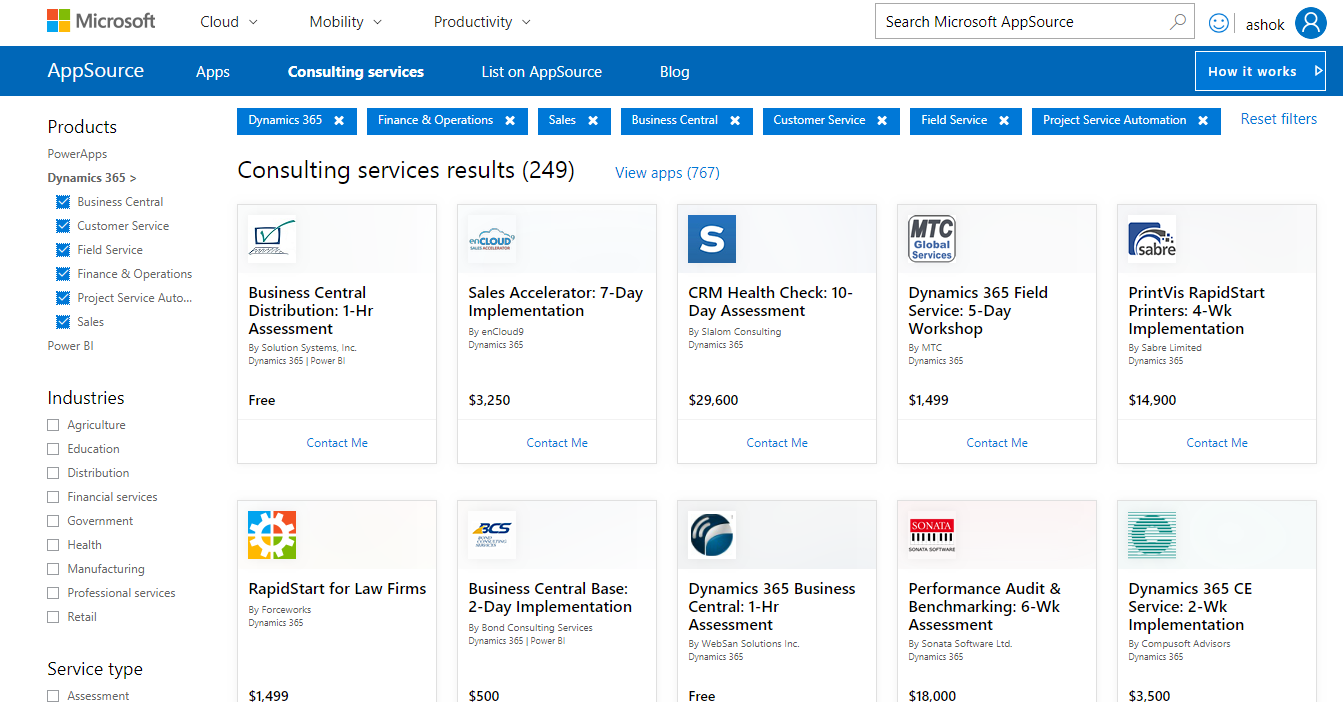 Microsoft Dynamics CRM 2016 Installationhttps://www.youtube.com/watch?v=5DZirKc7dSAAfter installation you be able to browseCrm web client using https://<OrganizationUnit>/< OrgName>/main.aspx#201921109Global searchAdd the entities to include in Global search (upto 10 entities)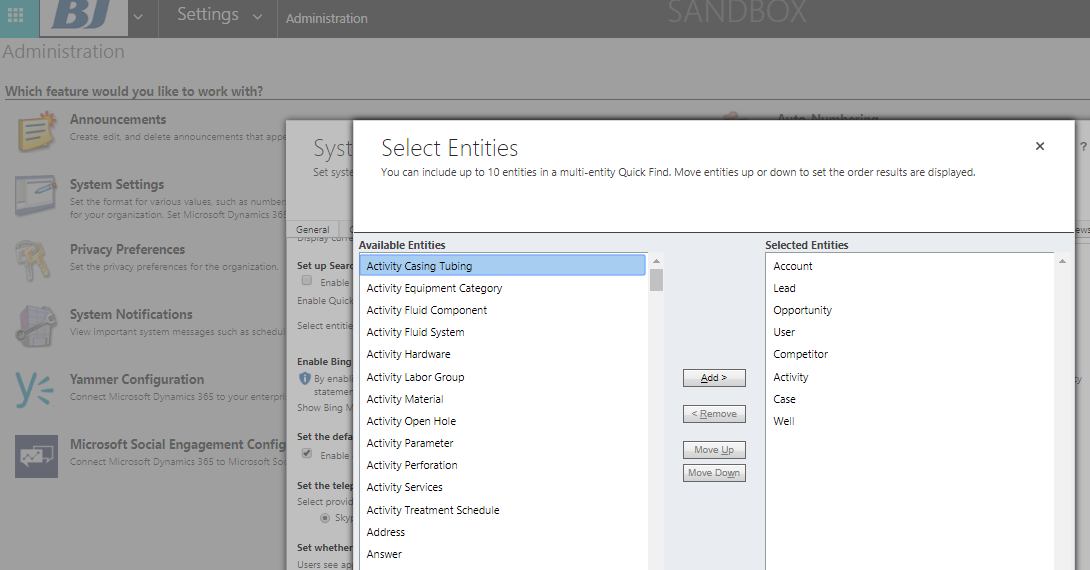 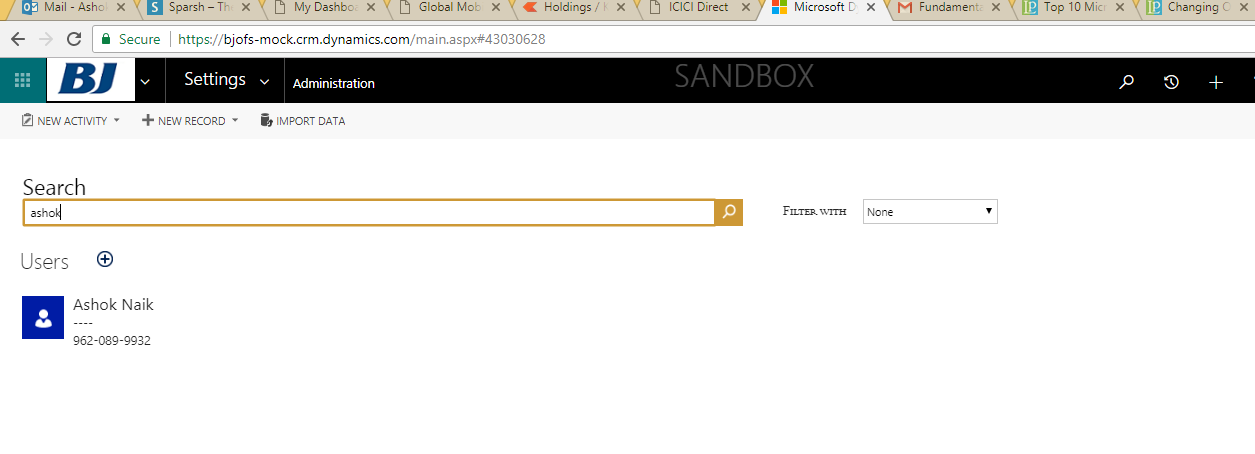 One Note integrationSet up OneNote integrationhttps://docs.microsoft.com/en-us/dynamics365/customer-engagement/admin/set-up-onenote-integration-in-dynamics-365Create Local optionset(OS)Local OS will be created at field levelChoose DT= optionset - use existing OS – NO – add the Label/values- reorder items (if required)Create global optionsetScope is - multiple entitiesCreate a global optionset –“PaymentTerms” - Save – PublishTo use it- Form – New field- Datatype= Optionset= choose existing OS - ‘PaymentTerms’ – save - publishThis global OS can be used in multiple forms/entitiesPre-requisites required for CRM development.Net Framework v4.5.2 , 4.6 or onwardsVisual studio 2015 EnterpriseSQL Server Data Tools for Visual Studio 2013/2015 (Change/modify VS2015 installation and choose checkbox SSDT)BIDS (Business Intelligence) for Visual studio 2015To have SQLite as a datasourceInstall - sqlite-netFx46-setup-bundle-x86-2015-1.0.108.0(for 32 bit Visual Studio https://system.data.sqlite.org/downloads/1.0.108.0/sqlite-netFx46-setup-bundle-x86-2015-1.0.108.0.exe) OR sqlite-netFx46-setup-x64-2015-1.0.108.0(for 64 bit Visual Studio https://system.data.sqlite.org/downloads/1.0.108.0/sqlite-netFx46-binary-bundle-x64-2015-1.0.108.0.zip)Post installation of Sqlite, make sure you are able to add Datasets to the project with System.Data.SQLite Database File (.NET Framework Data Provider for SQLite) as a datasource.Install NuGet pkg like below (for first time setup) - PM> Install-Package Microsoft.ReportViewer.WinForms -Version 10.0.40219.1log4net v 2.0.8.0 - for logging exceptions application exception in a log file.DB Browser for SQLite (http://sqlitebrowser.org/) to view/modify/query DB entities, update data and to execute queries.Business UnitsChange BUSettings- security- users – choose user – CHANGE BUSINESS UNIT- choose required BU from the lookup.Please note, when we change BU all security roles will be unchecked.To take care of security roles- make note of security roles prior changing BU, then change BU and set back the same roles again.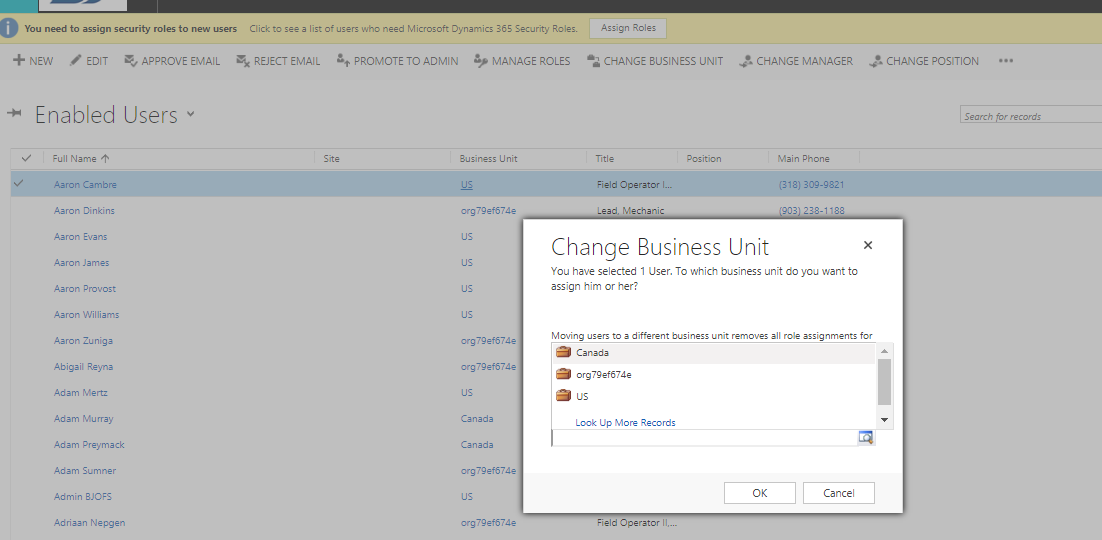 Can we change privilege(read,write..) for the selected user?It can’t be changed directly on user but it should be done at security role level.Share vs assign. can we see records assigned to me?Share – Ownership will be shared with other user.We can see/edit the shared entity based on the priviledge what we have. Sysytem admin wil have all privileges(read/write etc.).Assign – Ownership will be transferred to other user.SSRS ReportsPre-requisitesVisual studio with BIDS (Business Intelligence Development Studio)Microsoft Dynamics 365 Report Authoring Extension (to have fetch xml querying option as a DataSource)SSRS Reports developmentAdd New Project - Choose Report server project from BIDSAdd New/Existing RDL file – Design RDL according to the requirement/template provided by customer.Go to Report Data (Ctrl+Alt+D)Add datasource-> Choose Embedded Connection type = Microsoft Dynamics 365 FetchConnection string:- for ex: https://disco.crm8.dynamics.com/;orgc77244d6The last param OrganizationName/Unique Name is optional.Set credentials Uname/pwd = Crm user or Crm admin credens**Note: If you have more than one organization on the same account, you need to specify organization unique id along with CRM online URL.Syntax: <<CRM ONLINE URL>>;<<Organization_UniqueID>>Example: http://----.CRm5.dynamics.com;org2beffcAdd DataSet(s)Chose datasource and Query types (Text, Table, Store proc)Text= Fetch XML**Above fetch Xml is obtained from Advanced find option- Where Notes is added to Application configuration entity with BJLogo.png as an attachment.Use Query designer option from dataset properties and verify above fetchXml retrives data properly (supply credentials if asked for) And RUN the query.Use Preview option (next to Design) to preview result in Rdl file (supply credentials if asked for).To  get the Image/Logo on Rdl reportPlace Image control on RDL design Set Image source=First(Fields!notes_documentbody.Value, "BJ_Logo")Expression = System.Convert.FromBase64String(First(Fields!notes_documentbody.Value, "DataSet2"))MIME Type = image/png (or relevant one)Add dataset to RDL by using above connection details and FetchXml query.Deployment of SSRS reports to CRM D365Ref- https://www.codeproject.com/Tips/1000276/Creating-a-SSRS-Report-With-Microsoft-Dynamics-CRMGo to Slaes/Reports OR Settings-> Solutions-> choose existing or create a new solnGo to Reports tab -> New -> Report-> Existing File -> Browse for RDL (which is designed in Reports projects, BUILD succeded, a RDL file from Bin/Debug folder).** If RDL is taken from project direct ,then we get error- Invalid RDL while adding existing report as a report type.CategorizationChoose Categories= Sales reportRelated Record Types = Field Tickets/ Event Logs (choose a relevant one)Display In = Reports area/ Forms for related record types.Save and ClosePublish All customizations from the selected solutionVerifying the reportsOpen the respective record (ex: Event Logs)Run reportChoose the report name (set in reports wizard while creating/browsing report)*Any deployed reports in Crm solutions and want to modify format, logo, query..anything in RDL file, please delete existing RDL from Settings- Customizations-Customize the system (Default solution)-Reports- choose Rdl to be deleted- Delete- PUBLISH all customizations (Publishing is not mandatory) – Refresh List  in Reports screen.Next GoTo - Settings- Customizations – Solutions- AppConfig soln/default soln/REPORTS tab – Delete Rdl (if exists here) -> PUBLISH customizations- – Refresh List in Reports screenNext - Add the modified RDL to AppConfig soln/Reports and -> PUBLISH customizations.DEPLOYMENT OF CRM SolutionDeployment of SSRS reports from Dev to DevSIT environmentLogin to source environment ex: DevChoose the solution to export or add existing reports to the existing solution and export (ex: Phase3Sprint1 solution).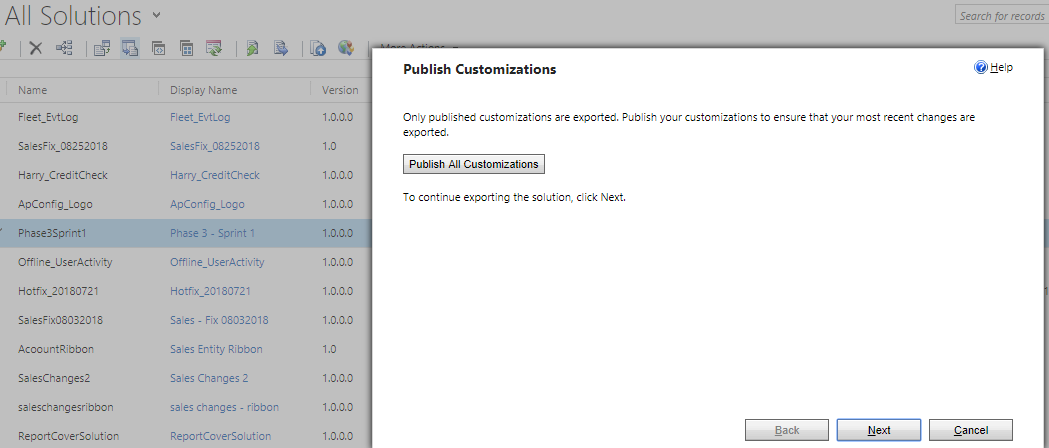 Solution will be export as Phase3Sprint1_1_0_0_0 and downloaded to a folder.Import solutionLogin to target environment ex: DevSITChoose an existing soln or create a newChoose the soln and click on Import button and browse “Phase3Sprint1_1_0_0_0.Zip” – Next-NextPublish All Customizations and Verify the changes.Errors/challenged faced: -Error while trying to navigate to RDL report in CRMReason: If the report is not refreshed/reflecting. Or if we do not have the required permissions.Solution: Make sure report is uploaded properly.Refresh Crm site in browser and try opening report againError uploading report – Invalid RDL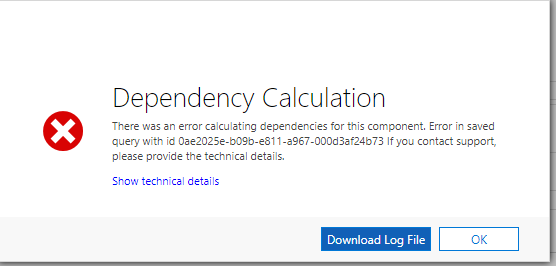 Reason: Trying to add RDL from outside the BIN/Debug folder.Solution: Always add RDL which is BUILD in VS. So take RDL file from ~\SSRS_Reports\bin\Debug (an example path).Blur image on SSRS reports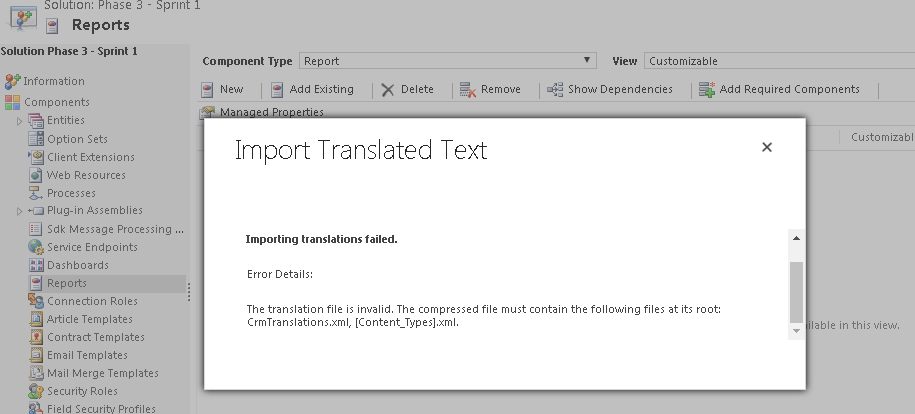 Import Notes with Attachments using Data Import in CRMhttps://arunpotti.wordpress.com/2015/10/04/import-notes-with-attachments-using-data-import-in-crm/Unable to open Reports from a CRM instance.Reason: Can be network issue Or Session timeoutSolution: Logout from Crm and loginOr try after sometime.Unable to open RDL designerPre-requisites for RDL : BIDS, Report authorizing extension (for fetch xml)Issue: The report definition has an invalid target namespace.Solution: -Right click Rdl- View code-Keep Namespace like xmlns:rd=http://schemas.microsoft.com/SQLServer/reporting/2016/01/reportdefinitionIf we get error related to ‘ReportParametersLayout’, then search for this tag in design and remove this tag from report design.Table/Tablix on RDL: Repetition of RDL rows in data preview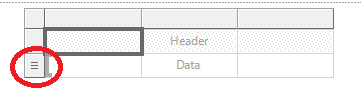 If we want only title text/header, then delete Data row (select row-delete rows)If only data rows are required, then delete header.If more rows required, then add Rt. click row- insert row- Inside group- BelowIf we see = mark on row column(as show in screenshot), we can see rows /data repetition, so to avoid this ,Rt. click row-Delete row group- Delete group- Delete group only.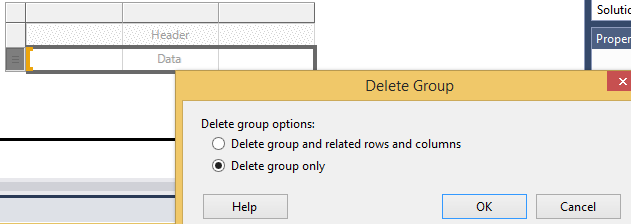 Error while previewing RDL file or while executing FetchXml query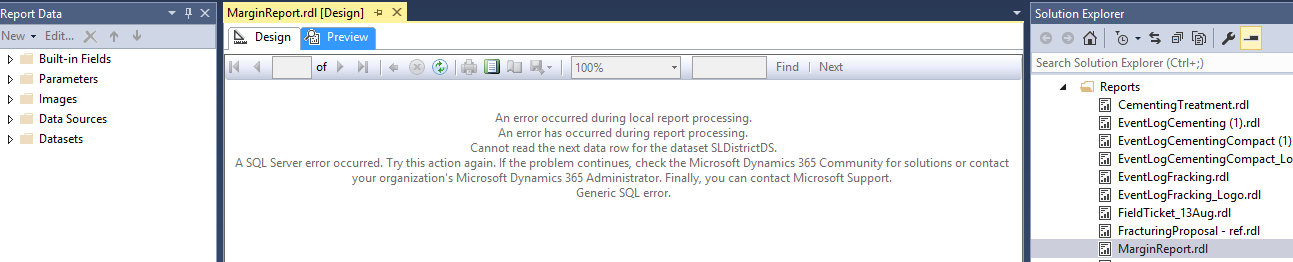 Reason : issue in queerySolution:  Put Order attribute at the end, after all the attributes (before <filetr> and </entity>)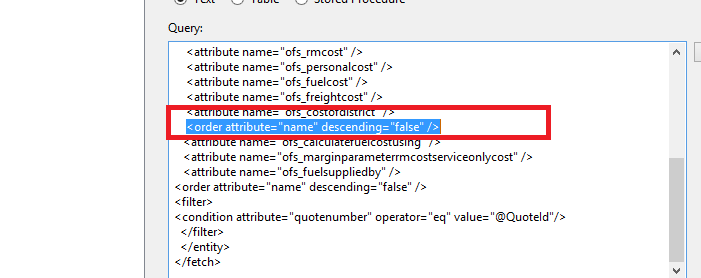 Date formats in RDL file/SSRS reportsKeep textbox expression like=Format(Fields!createdonValue.Value,"dd/MM/yyyy")Hide Textbox – based on an expressionRight click Textbox- Textbox properties- Visibility- show or hide based on an expressionEx:-=Iif(Fields!ofs_calculatepersonalcostusing.Value = "$",false,true)Date format for a TextBox in RDL.=Format(Fields!createdonValue.Value,"MM/dd/yyyy")Textbox property- Number - Default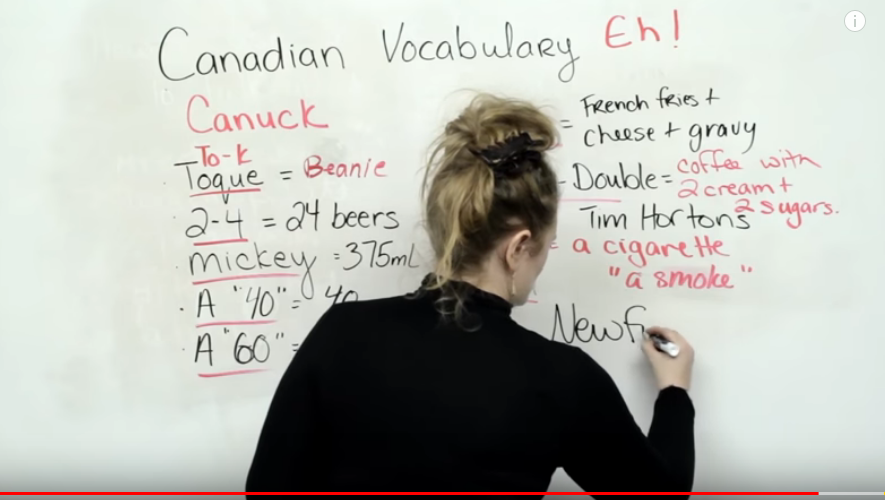 Product NameVersionCode NameFall 2017 ???CalciumJuly 2017 ?9.0Potassium365 Dec 20168.2Centaurus2016 SP1 and Spring 20168.1Naos20168.0Ara2015 (Online only)7.1Carina20157.0Vega2013 SP1 and Spring 146.1Leo20136.0Orion2011 (Online only)5.0Polaris20115.04.04.0Titan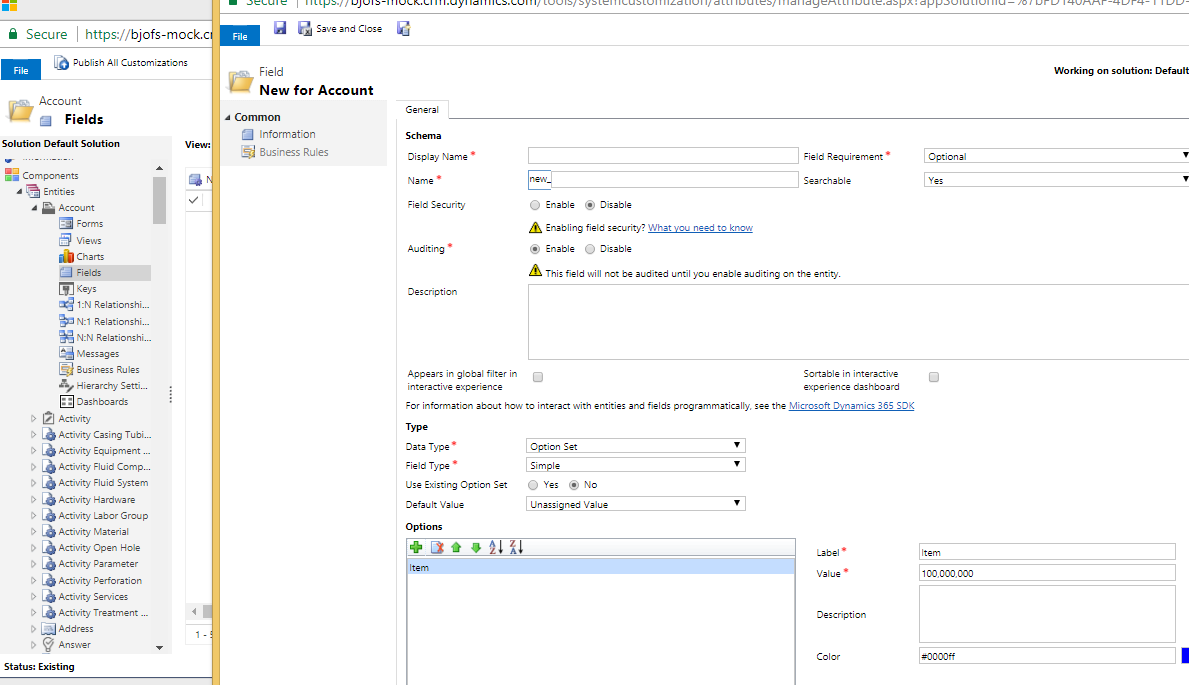 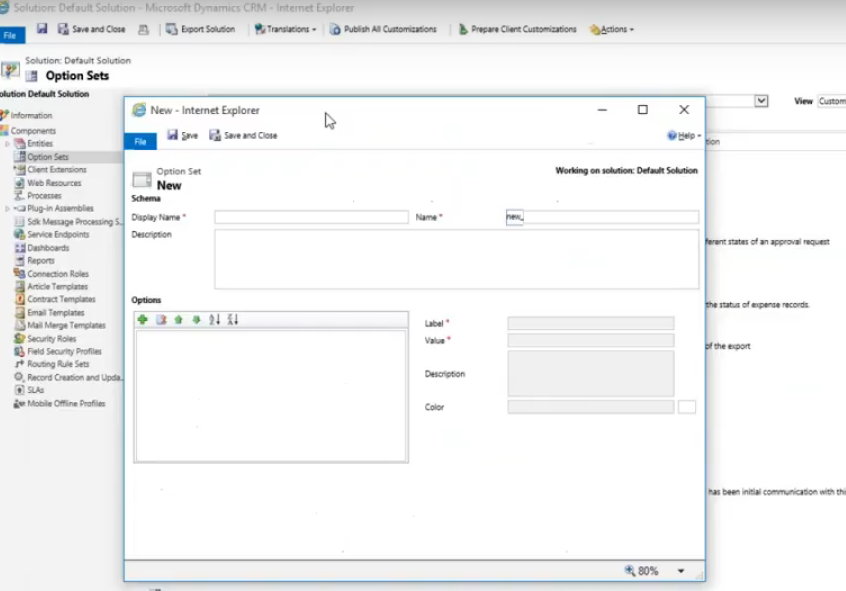 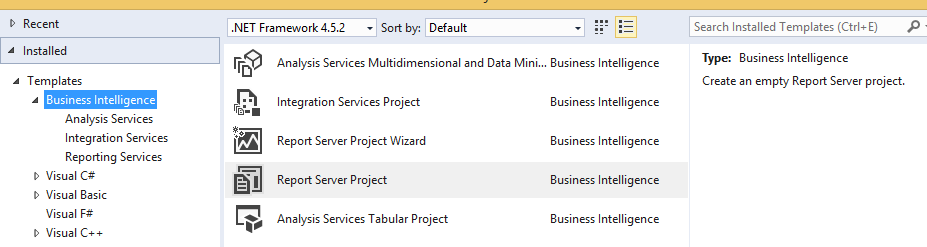 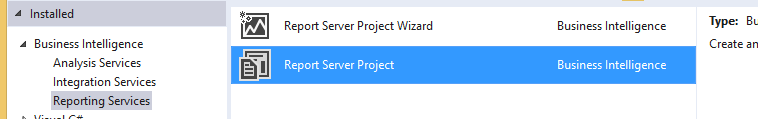 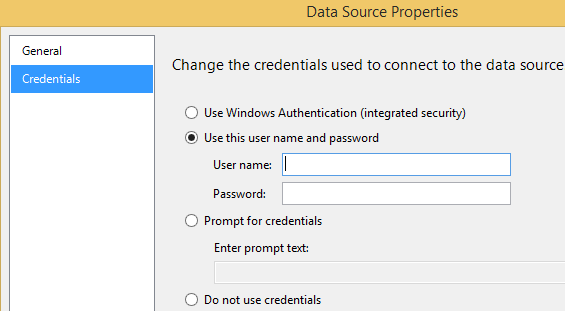 <fetch version="1.0" output-format="xml-platform" mapping="logical" distinct="true">  <entity name="ofs_applicationconfig">    <attribute name="ofs_applicationconfigid" />    <attribute name="ofs_name" />    <attribute name="createdon" />    <attribute name="ofs_value" />    <attribute name="ofs_businessunit" />    <attribute name="ofs_description" />    <attribute name="ownerid" />    <attribute name="createdby" />    <attribute name="modifiedon" />    <attribute name="modifiedby" />    <order attribute="ofs_name" descending="false" />    <link-entity name="annotation" from="objectid" to="ofs_applicationconfigid" alias="notes">     <attribute name="documentbody" />      <filter>        <condition attribute="filename" operator="eq" value="bjlogo.png" />      </filter>    </link-entity>  </entity></fetch>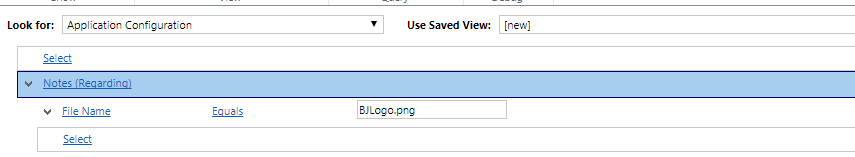 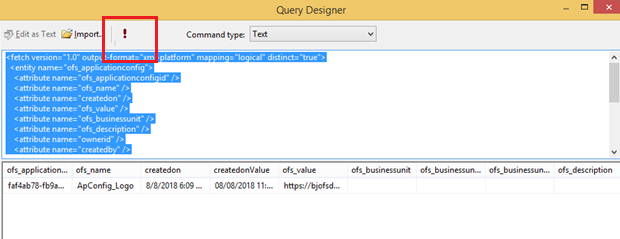 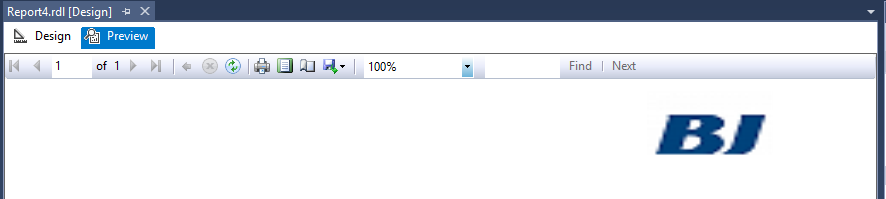 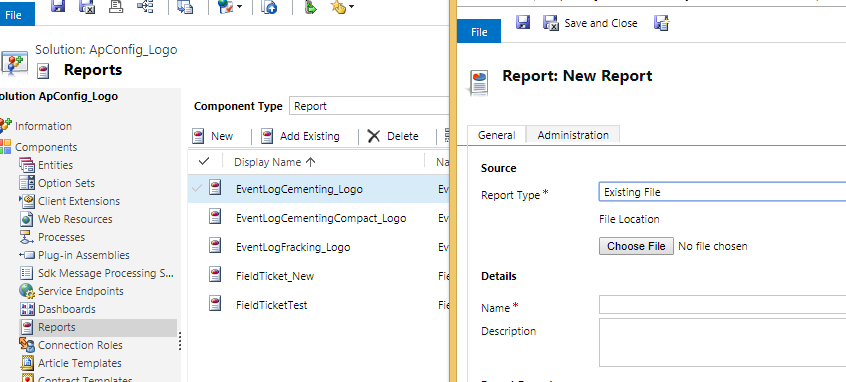 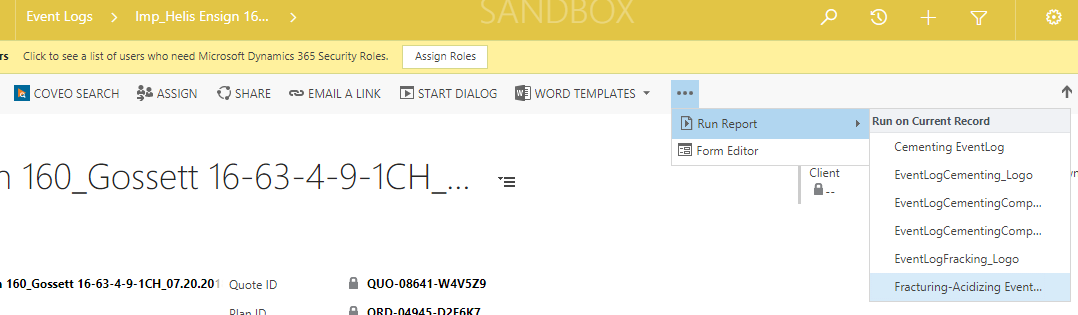 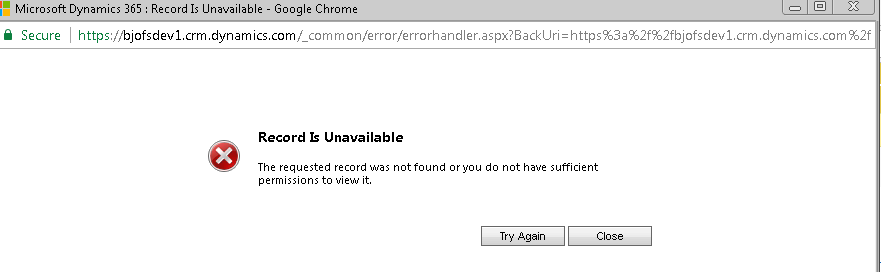 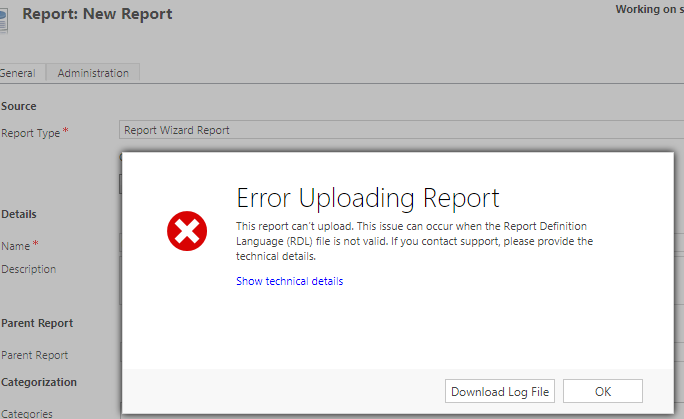 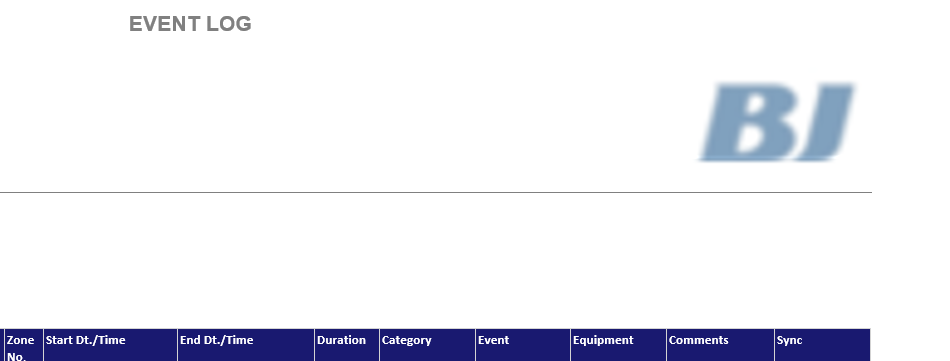 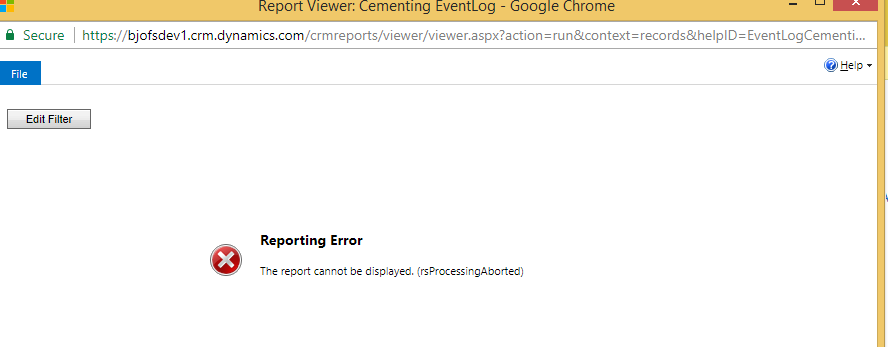 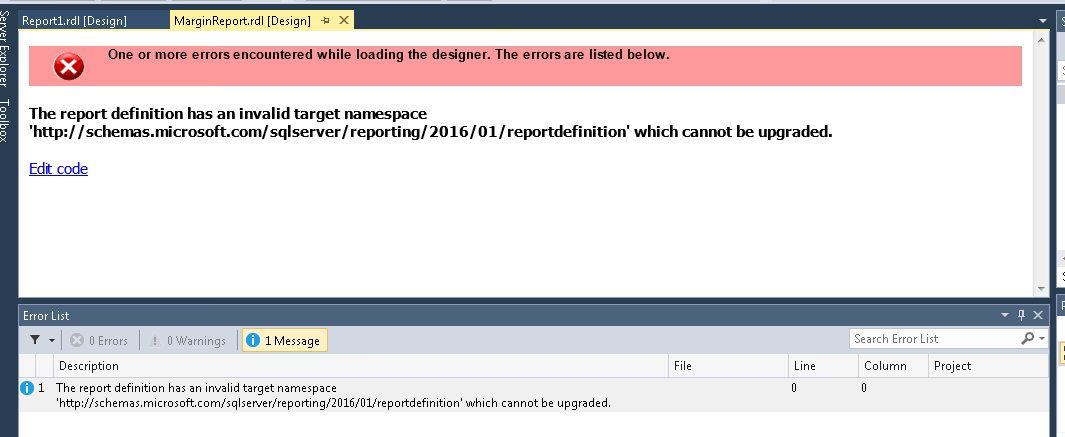 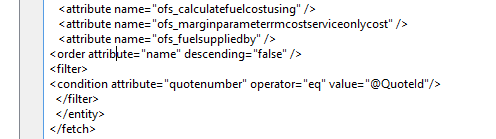 